Week 1 Summer Term    Making and continuing a patternStep 1Make a pattern for your child to follow using toys such as Lego, cutlery, buttons or anything you have. Start with a simple AB patternA B A B A _ _ _ _ _    What comes next? Can your child copy and continue your patterns?When you have done several of these and your child has shown that they can copy and extend your pattern get them to make their own pattern.Step 2 An ABC pattern 3 variables. A B C A B C A  _   _   _   _ sh  ch  th  sh  ch  th  sh   _   _  _  _  _  Other examples: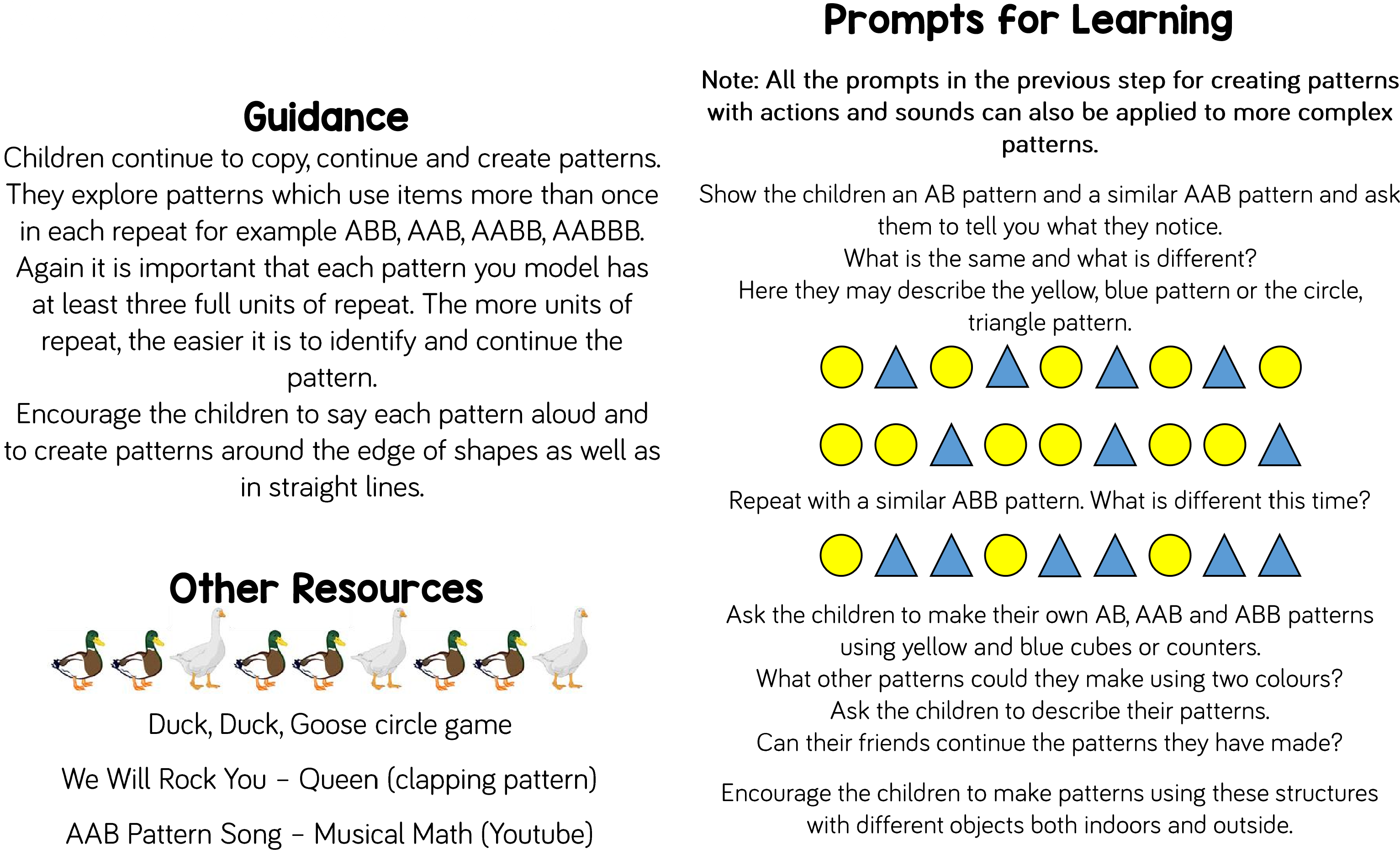 Step 4                                                                           Questions to ask 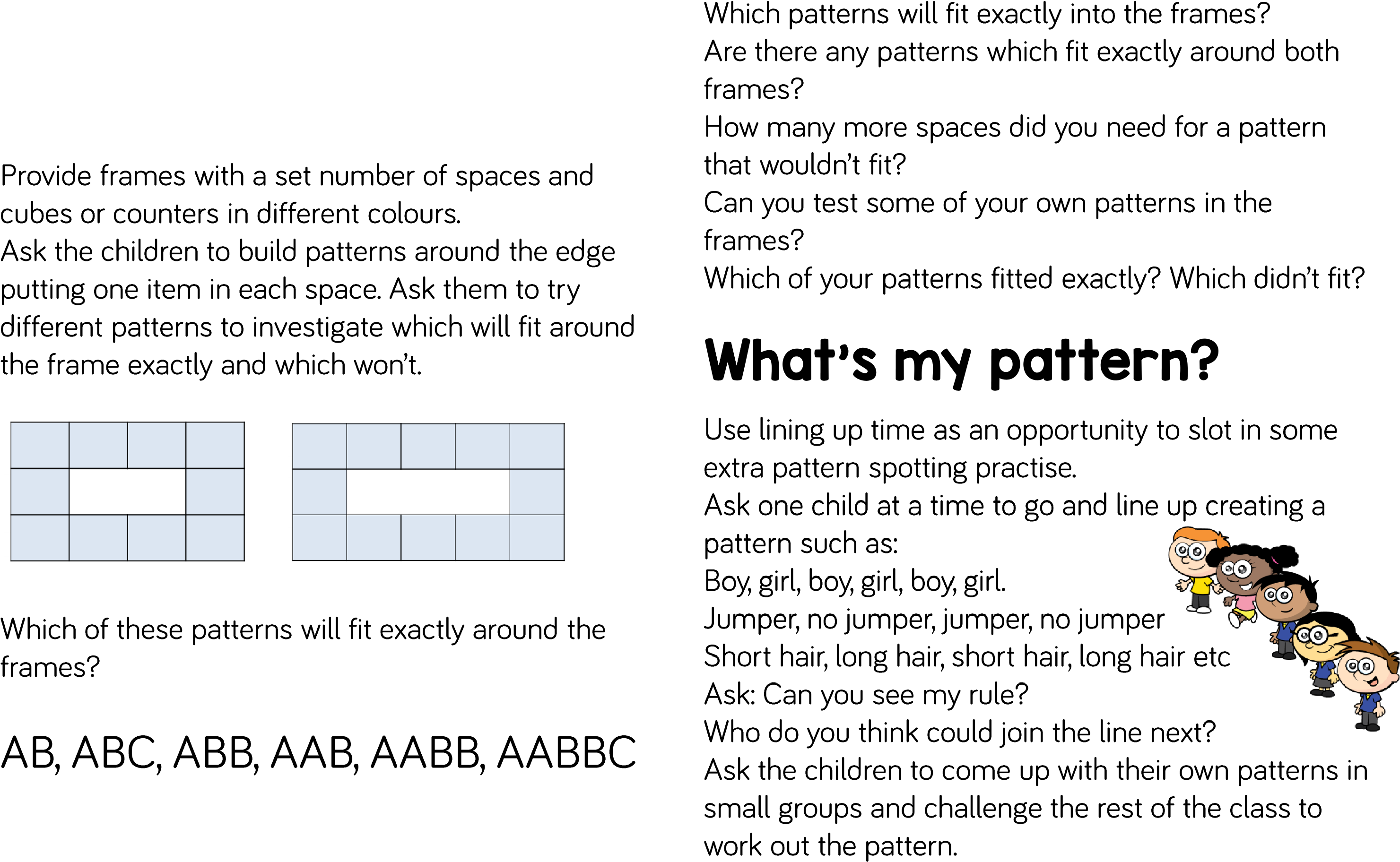 